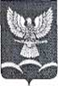 СОВЕТ НОВОТИТАРОВСКОГОСЕЛЬСКОГО ПОСЕЛЕНИЯ ДИНСКОГО РАЙОНАРЕШЕНИЕот 23.12.2015                                                                                          №  62-15/03                       станица НовотитаровскаяОб установлении границ территорий органов территориального общественного самоуправления по Новотитаровскому сельскому поселению Динского района В соответствии с Федеральным законом от 6 октября 2003 года № 131-ФЗ «Об общих принципах организации местного самоуправления в Российской Федерации», Законом Краснодарского края от 7 июня 2004 года № 717-КЗ «О местном самоуправлении в Краснодарском крае», Уставом Новотитаровского сельского поселения Динского района, Совет Новотитаровского сельского поселения Динского района р е ш и л:1. Установить границы территорий органов территориального общественного самоуправления по Новотитаровскому сельскому поселению Динского района (прилагается).2. Решение Совета Новотитаровского сельского поселения Динского района от 18 мая 2011 года № 130-21/02 «Об установлении границ территорий органов территориального общественного самоуправления по Новотитаровскому сельскому поселению Динского района» считать утратившим силу.3. Администрации Новотитаровского сельского поселения обнародовать настоящее постановление и разместить на официальном сайте администрации Новотитаровского сельского поселения Динского района  www.novotitarovskaya.info.4. Контроль за выполнением настоящего решения возложить на администрацию Новотитаровского сельского поселения Динского района (Кошман) и комиссию по законности, правопорядку, работе с общественностью и делам казачества Совета Новотитаровского сельского поселения (Шипилов).5. Настоящее решение вступает в силу со дня его официального обнародования.Председатель СоветаНовотитаровского сельского поселения                                            Ю.Ю.ГлотовГлава Новотитаровскогосельского поселения                                                                            С.К. Кошман